Manta, 10 de Mayo del 2019EstimadosSres.AIG METROPOLITANA CIA DE SEGUROS Y REASEGUROSPresenteYo BORIS ALBERTO LOPEZ PONCE gerente propietario del TALLER AUTOMOTRIZ BORIS por medio de la presente pongo a su conocimiento una vez realizada la verificación forma minuciosa que el Vehículo Marca KIA RIO R LX AC 1.4 4P 4X2 TM de placas GSU-5132 color PLOMO del Sr.  BARZOLA HERRERA PASTOR MACARIO presenta daños considerables por lo que en la valoración global puedo sugerir la pérdida total ya que presenta las siguientes novedades a fines de optimizar tiempo y agilitar los distintos procesos:50% VIDRIOS: (parabrisas posterior, vidrios de puerta delantera lh y posterior rh)90% LATONERIA Y MECANICA: 100% REPUESTOS DE SUSPENSION 80% EN AMOBLADOS 100% EN PINTURA (por la magnitud de los daños se requiere pintura total del vehículo)Considerando el estado del mismo requerirá una inversión considerable y requerirá mayor  análisis. Sírvase encontrar fotos que respaldan lo antes expuesto.Atentamente BORIS LOPEZ PONCEGERENTE PROPIETARIO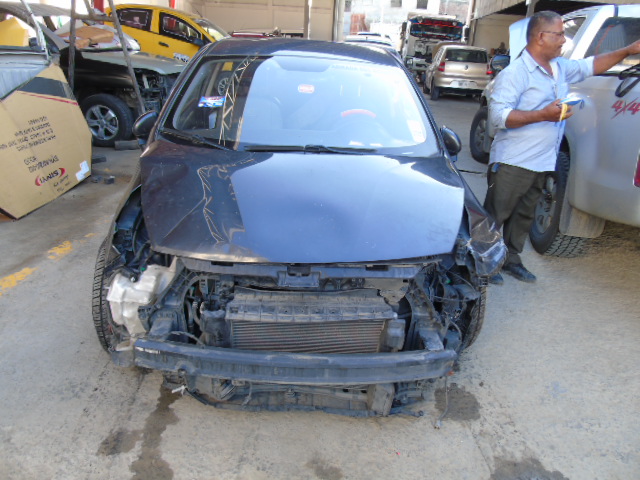 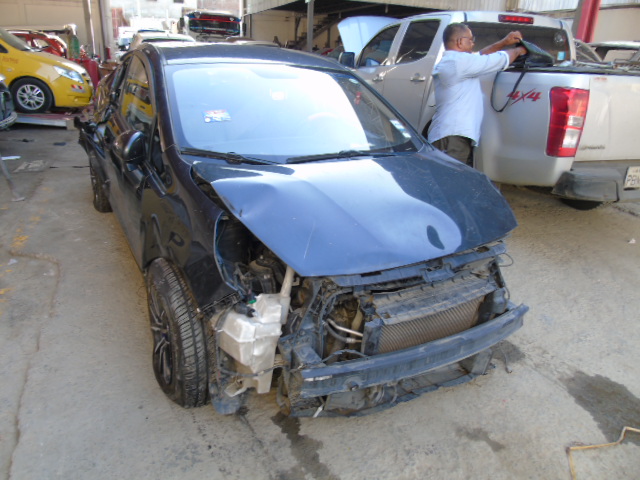 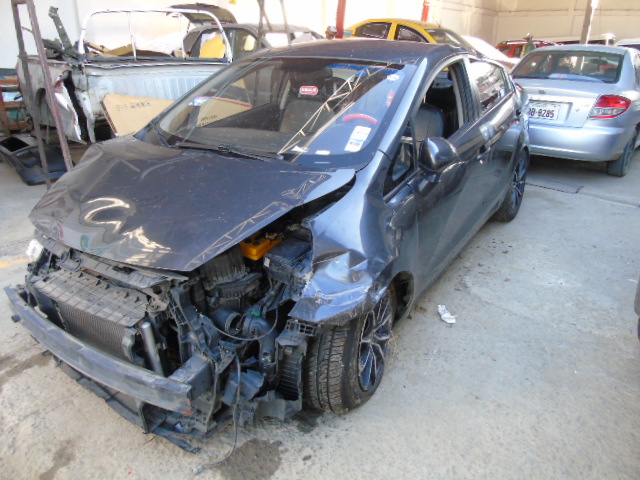 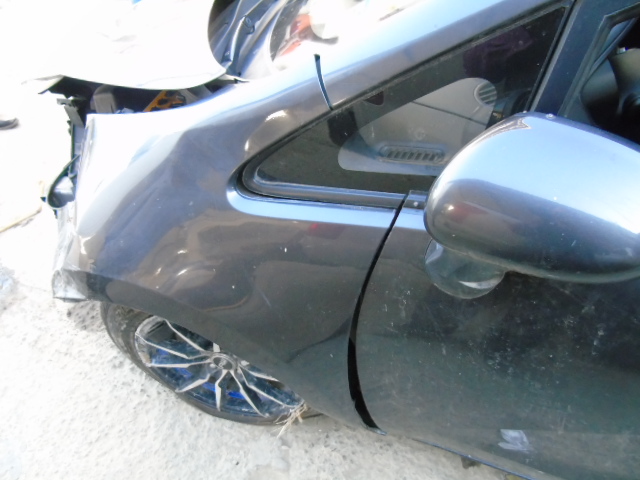 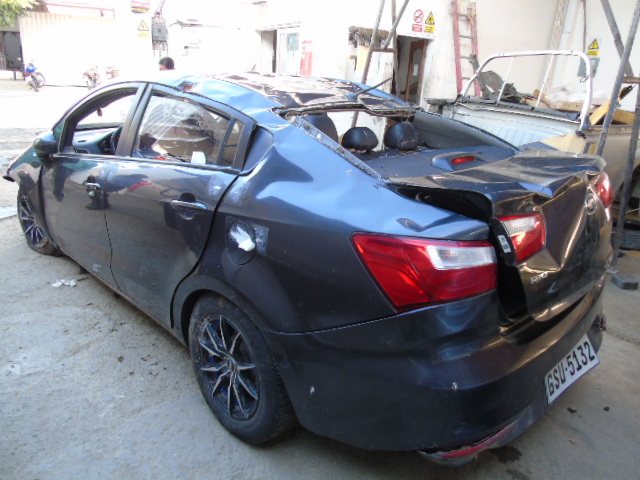 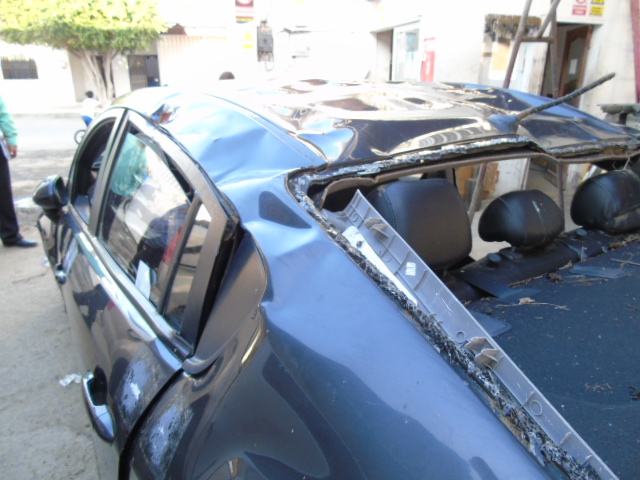 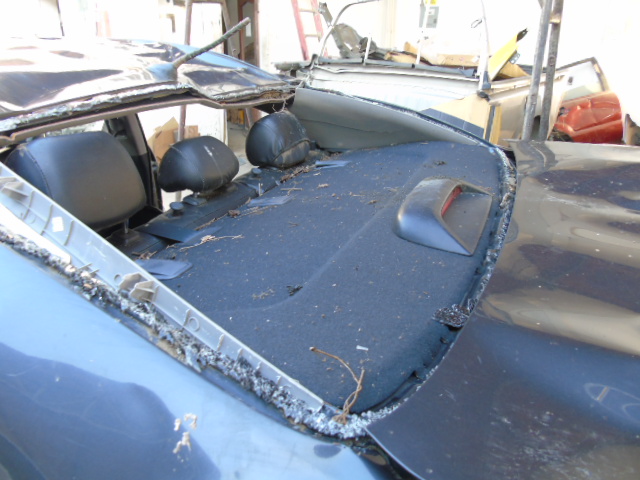 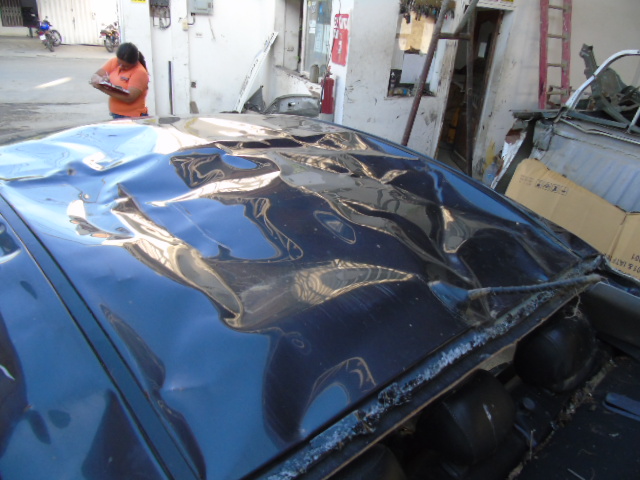 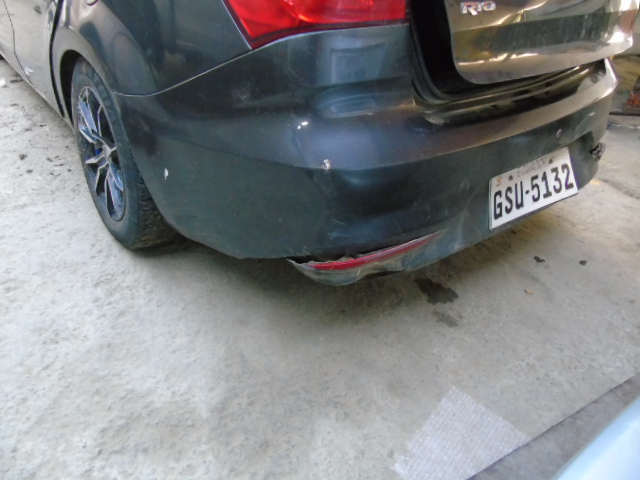 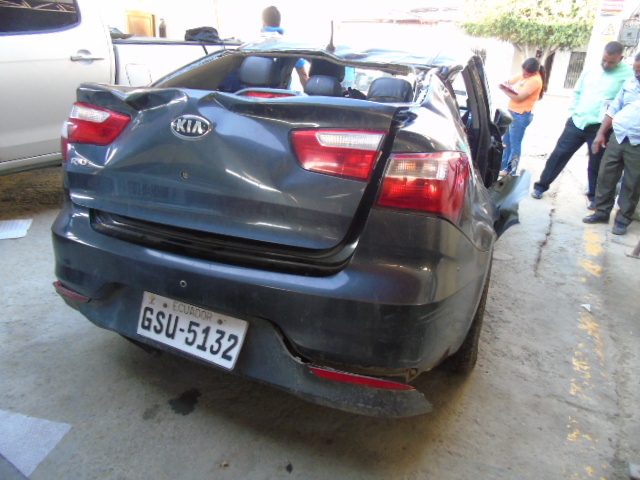 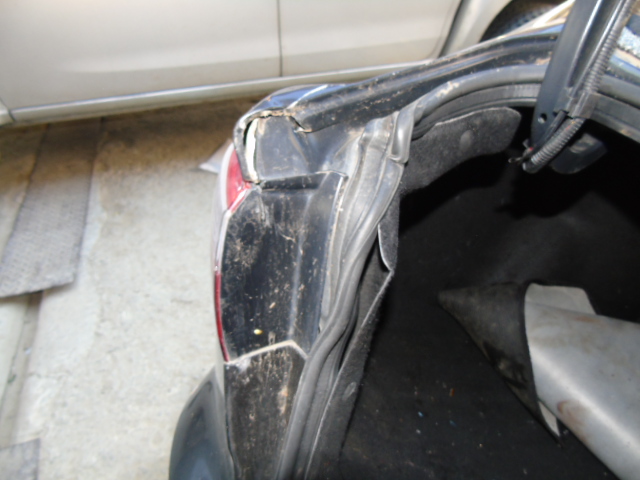 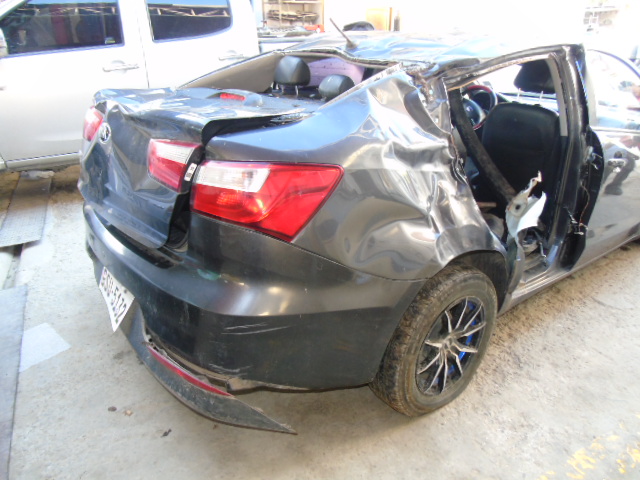 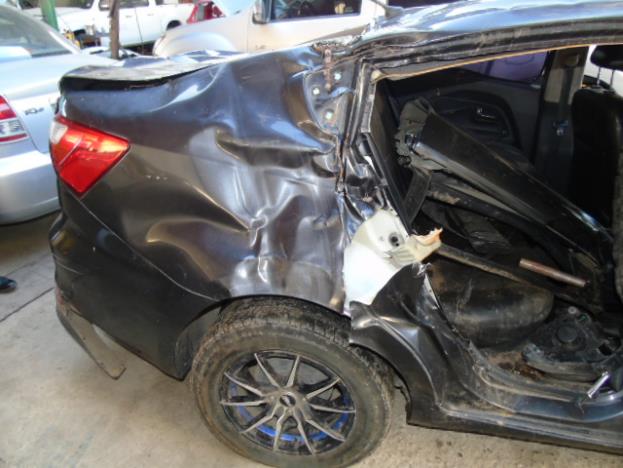 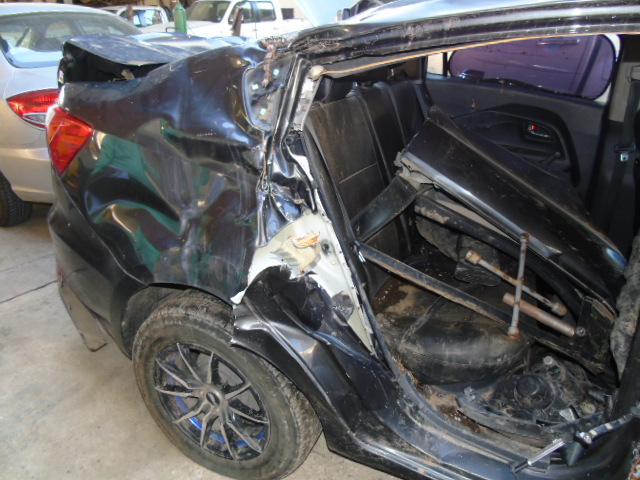 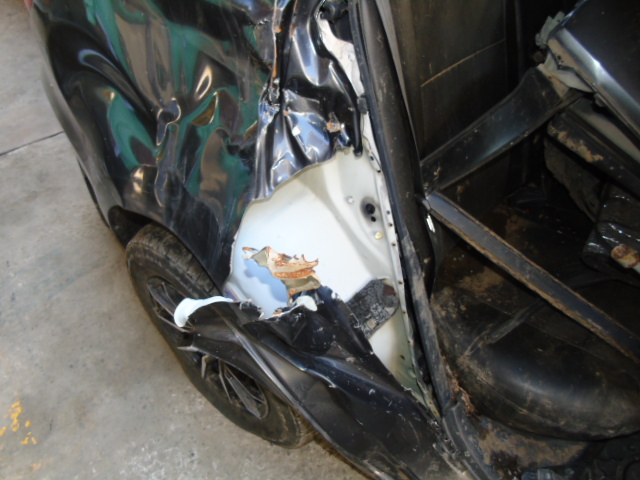 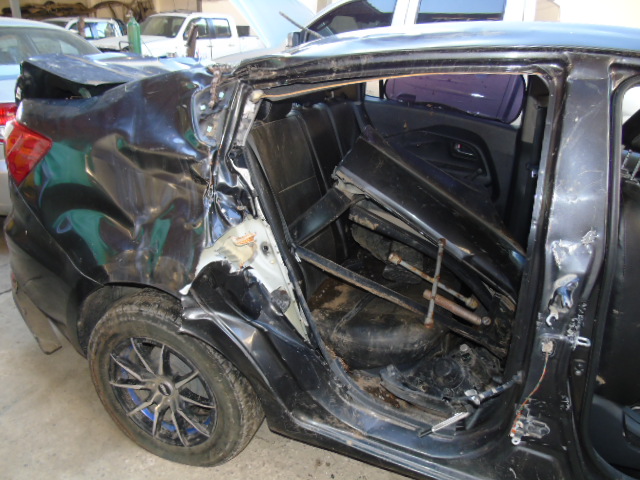 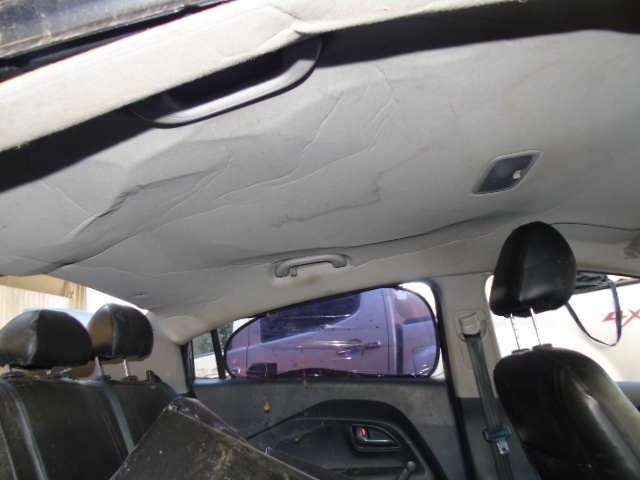 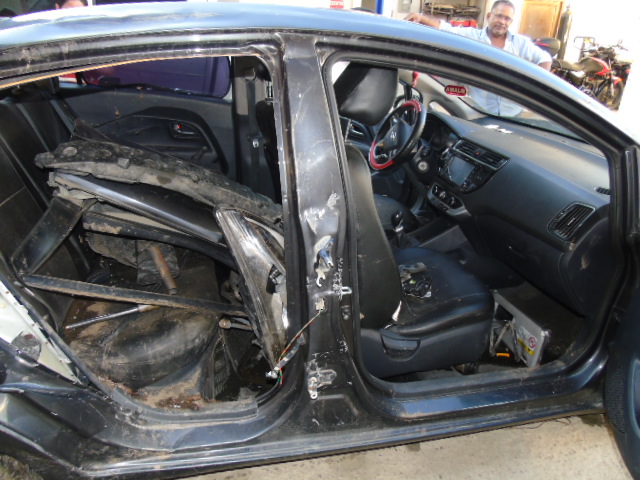 